Извещение о реализацииот 11.02.2019 № 1/6Способ реализации: открытый запрос ценПредмет реализации: шланговая линия для слива-налива нефтепродуктов.Организатор процедуры реализации: Общество с ограниченной ответственностью «РН-Бункер».Заказчик: Общество с ограниченной ответственностью «РН-Бункер»Место нахождения: Российская Федерация, . Москва, Загородное шоссе, д. 1, офис 1001Адрес электронной почты: rnbunker@rosneft.ruТелефон:  +7 (495) 755 5243 Контактные лица: Спецификация:Местонахождение оборудования: г. Мурманск, ул. ДомостроительнаяНачальная (минимальная) цена лота: 17 726 379,92 руб. с НДСВ начальную (минимальную) цену не включены все расходы покупателя на доставку, уплату сборов, налогов и иных обязательных платежей и затрат.Срок передачи оплаченного оборудования: в соответствии с проектом договора.Условия передачи оборудования: в соответствии с проектом договораОбъем: шланговая линия состоит из 24 рукавов длиною (каждый) 200 м, оборудованных переходниками victualic.Продажа оборудования производится на условиях, отраженных в проекте договора, возможна подача заявки на часть объема оборудования  (от 1 рукава в сборе).Место и порядок предоставления документации о реализации: информация/документация по процедуре реализации размещена в объявлении о реализации НВЛ (невостребованных ликвидов) на сайте «tender.rosneft.ru». Место и способы представления заявок: 1. Почтой в конверте на официальный почтовый адрес Организатора: Российская Федерация, 117152, г. Москва, Загородное шоссе, д.1, офис 1001.  2. Лично в конверте по адресу: Российская Федерация, 117152, г. Москва, Загородное шоссе, д.1, 
офис 1001.  Телефон +7 (495) 755 5243.Срок представления заявки: с 10:00 (МСК) 11 февраля 2019 года по 18:00 (МСК) по 11 февраля 2019 годаМесто рассмотрения заявок и подведения итогов: Российская Федерация, 117152, г. Москва, Загородное шоссе, д.1, офис 1001Дата подведения итогов: 12 февраля 2019 годаЗаказчик вправе отказаться от проведения процедуры реализации в любое время, вплоть до заключения договора с победителем, не неся за это ответственности ни перед кем из участников.Требования к содержанию, форме, оформлению и составу заявки: Участник предоставляет полный пакет документов в установленный срок по форме, приведенной в документации. Заявки, представленные после указанных сроков, к рассмотрению не принимаются.Срок действия заявки: не менее 30 календарных дней с даты окончания срока подачи заявок.Заявка  должна быть помещена в  два конверта. Основной конверт должен содержать документы, перечисленные в разделе I, за исключением коммерческого предложения. Коммерческое предложение должно быть помещено в отдельный конверт и вложено в основной конверт. При несоответствии участника хотя бы одному критерию, заявка данного участника не будет рассматриваться. В случае необходимости осмотра шланговой линии участником процедуры реализации, необходимо согласовать время и дату в г. Москва с со специалистом по техническим вопросам..Конверт должен быть оформлен в соответствии с приложением №1 «Образец оформления конверта».  Вскрытие конвертов осуществляется Организатором по истечении срока приема предложений. Срок приема предложений по данному лоту указан в объявлении о реализации НВЛ (невостребованных ликвидов) на сайте «tender.rosneft.ru».Организатор имеет право продлить срок подачи заявок.К рассмотрению не принимаются оферты:-  представленные позже указанного срока;-  содержащие неполный перечень подтверждающих документов;-  содержащие недостоверные сведения.Таблица 1Требования к участникуI. Для того, чтобы принять участие в процедуре реализации, необходимо сформировать и направить в адрес Организатора заявку в составе:Для юридического лица:Анкета участника по форме приложения № 2 к настоящему извещению;Документы, подтверждающие  соответствие участника требованиям, указанным в таблице 1.Документы, подтверждающие полномочия лица, подписавшего заявку, на совершение действий от имени Участника (в том числе подписание заявки, Договора и т.д.): копия устава, копия решения о назначении или об избрании, либо копия приказа о назначении физического лица на должность, в соответствии с которыми такое физическое лицо обладает правом действовать от имени Участника без доверенности; если заявка подписывается по доверенности, необходимо представить оригинал или нотариально заверенную копию доверенности.Коммерческое предложение (оферта) по форме приложения №3. Обязательно наличие регистрационного номера, подписи руководителей и печати организации.Для физического лица:Анкета участника по форме приложения № 2 к настоящему извещению;Документы, подтверждающие  соответствие участника требованиям, указанным в таблице 1.Коммерческое предложение (оферта) по форме приложения №3 к настоящему извещению. Обязательно наличие подписи.II. Порядок определения победителяПобедителем является юридическое или физическое лицо, предложившее наибольшую Победителем является юридическое или физическое лицо, предложившее наибольшую цену; приоритетной является заявка, поданная на весь объем продаваемого оборудования.Условия оплаты: оплата общей стоимости оборудования производится Покупателем путем безналичного перечисления денежных средств на счет Продавца, указанный в договоре, в течение 3 (Трех) календарных дней с даты подписания договора.Организатор имеет право провести переговоры, направленные на улучшение в интересах Продавца любых аспектов заявок участников (количество переговоров не ограничено). К переговорам допускаются участники, прошедшие проверку на наличие/отсутствие стоп - информации. В случае получения 2 (двух) и более идентичных по цене и номенклатуре заявок, Организатор принимает решение о проведении переговоров, по итогам которой выбирается Покупатель.В случае уклонения Победителя процедуры реализации от заключения договора, Продавец вправе заключить договор с другим участником, занявшим следующее место, а также провести переговоры с ним по увеличению цены его заявки.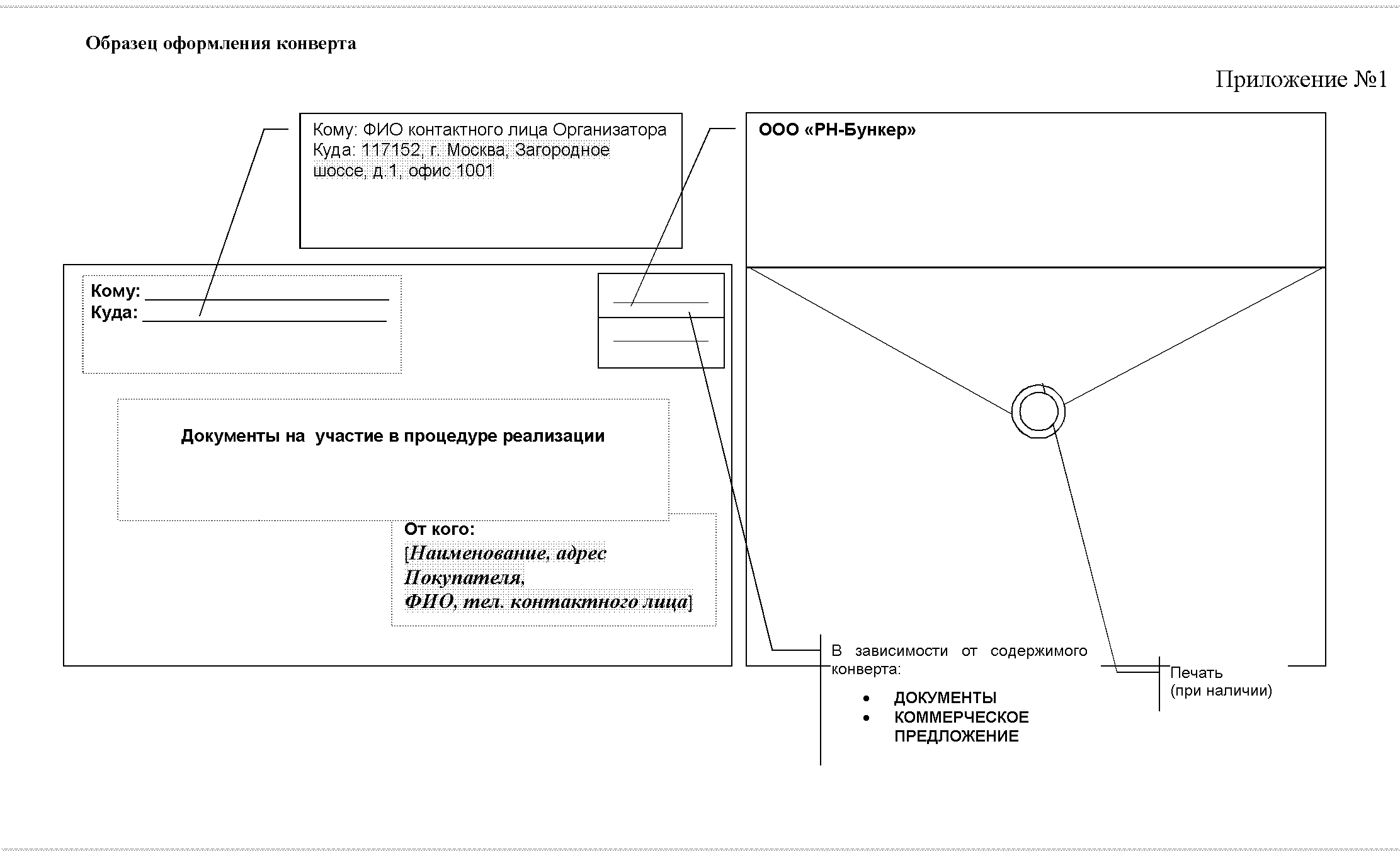 Приложение №2для юридических лиц – на бланке организацииАНКЕТА УЧАСТНИКАДолжность                                                         подпись                                            расшифровка подписиМ.П.Приложение №3КОММЕРЧЕСКОЕ ПРЕДЛОЖЕНИЕДолжность                                                         подпись                                            расшифровка подписиМ.П.№Контактные лица ФИОКонтактный телефонЕ-mail1По техническим  вопросам (г. Москва) Нелюбин Василий Владимирович+7 (495) 755- 52-43 (доб. 9446)vvnelyubin@rn-bunker.rosneft.ru2По процедурным вопросам(г. Москва)Чернышова Оксана Станиславовна+7 (495) 755- 52-43 (доб. 9478)oschernyshova@rn-bunker.rosneft.ru№НаименованиеЕд. измеренияКол-воНачальная (минимальная) цена (с НДС 18%)1Шланг напорный для слива-налива нефтепродуктов в сборешт.1863 805,032Шланг напорный для слива-налива нефтепродуктов в сборе (стандартное соединение)шт.1733 155,433Шланг напорный для слива-налива нефтепродуктов в сборе (стандартное соединение)шт.1733 155,434Шланг напорный для слива-налива нефтепродуктов в сборе (стандартное соединение)шт.1733 155,435Шланг напорный для слива-налива нефтепродуктов в сборе (стандартное соединение)шт.1733 155,436Шланг напорный для слива-налива нефтепродуктов в сборе (стандартное соединение)шт.1733 155,437Шланг напорный для слива-налива нефтепродуктов в сборе (стандартное соединение)шт.1733 155,438Шланг напорный для слива-налива нефтепродуктов в сборе (стандартное соединение)шт.1733 155,439Шланг напорный для слива-налива нефтепродуктов в сборе (стандартное соединение)шт.1733 155,4310Шланг напорный для слива-налива нефтепродуктов в сборе (стандартное соединение)шт.1733 155,4311Шланг напорный для слива-налива нефтепродуктов в сборе (стандартное соединение)шт.1733 155,4312Шланг напорный для слива-налива нефтепродуктов в сборе (стандартное соединение)шт.1733 155,4313Шланг напорный для слива-налива нефтепродуктов в сборе (стандартное соединение)шт.1733 155,4314Шланг напорный для слива-налива нефтепродуктов в сборе (стандартное соединение)шт.1733 155,4315Шланг напорный для слива-налива нефтепродуктов в сборе (стандартное соединение)шт.1733 155,4316Шланг напорный для слива-налива нефтепродуктов в сборе (стандартное соединение)шт.1733 155,4317Шланг напорный для слива-налива нефтепродуктов в сборе (стандартное соединение)шт.1733 155,4318Шланг напорный для слива-налива нефтепродуктов в сборе (стандартное соединение)шт.1733 155,4319Шланг напорный для слива-налива нефтепродуктов в сборе (стандартное соединение)шт.1733 155,4320Шланг напорный для слива-налива нефтепродуктов в сборе (стандартное соединение)шт.1733 155,4321Шланг напорный для слива-налива нефтепродуктов в сборе (стандартное соединение)шт.1733 155,4322Шланг напорный для слива-налива нефтепродуктов в сборе (стандартное соединение)шт.1733 155,4323Шланг напорный для слива-налива нефтепродуктов в сборе (стандартное соединение)шт.1733 155,4324Шланг напорный для слива-налива нефтепродуктов в сборе (стандартное соединение)шт.1733 155,43№ТребованиеПодтверждающие  Документы1Подтверждение статуса участника (Юридическое лицо, зарегистрированное в РФ, Физическое лицо в т.ч. ЧП, ИП, ПБОЮЛ), являющееся гражданином РФ.Для юридических лиц: 1. Оригинал или заверенная печатью организации (при наличии) и подписью руководителя организации копия выписки из ЕГРЮЛ 2. Заверенные печатью организации копии уставных, регистрационных и других правоустанавливающих документов. Для физических лиц: копия паспорта, СНИЛС и ИНН (если имеется), копия выписки из ЕГРИП (для ИП)2Наличие согласия с условиями договора.Подписанный проект договора.3Наличие сведений о цепочке собственников, включая конечных бенефициаров по установленной формеДля юридических лиц: Сведения о цепочке собственников, включая конечных бенефициаров, по форме приложения №2 к проекту договора.4Наличие согласия на обработку персональных данных Согласие на обработку персональных данных по форме приложения №3 к проекту договора.5Отсутствие в течение последних 2 лет до даты окончания срока подачи заявок и в течение проведения процедуры реализации случаев судебных разбирательств в качестве ответчика с ПАО «НК «Роснефть» или Обществом группы в связи с нарушениями существенных условий договора, исковые требования по которым были удовлетворены, а также случаев расторжения ПАО «НК «Роснефть» или Обществом группы в одностороннем порядке договора в связи с существенными нарушениями договора.Письмо-декларация в свободной форме об отсутствии у участника в течение последних 2 лет до даты окончания срока подачи заявок и в течение проведения процедуры реализации случаев судебных разбирательств в качестве ответчика с ПАО «НК «Роснефть» или Обществом группы в связи с нарушениями существенных условий договора, исковые требования по которым были удовлетворены, а также случаев расторжения ПАО «НК «Роснефть» или Обществом группы в одностороннем порядке договора в связи с существенными нарушениями договора.Полное фирменное наименование (для ЮЛ)ФИО (для ФЛ)Юридический адрес (для ЮЛ)Фактический (почтовый) адресРуководитель (для ЮЛ)должность, ФИОТелефон/факсАдрес эл. почты Банковские реквизиты:№НаименованиеЕд. измеренияКол-воЦена за ед. (без НДС)Руб.Сумма(без НДС)руб.Сумма(с НДС 18%)руб.1шт.2шт.3шт.ИТОГО